                                  Звіт про здоровий спосіб життяУ період з 1.10.2017 по 31.10.2017 в Харківській загальноосвітній школі № 41 проводився Всеукраїнський місячник бібліотек «Бібліотека за здоровий спосіб життя» по попередженню та профілактиці шкідливих звичок, наркоманії, СНІДу серед учнів школи.          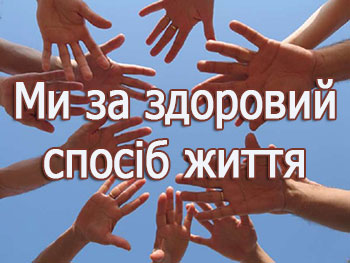 Питання профілактики шкідливих звичок, наркоманії, СНІДу серед учнів виносились на уроках фізики, інформатики, основи здоров’я  проводилась цілеспрямована робота по заохочуванню дітей до здорового способу життя. 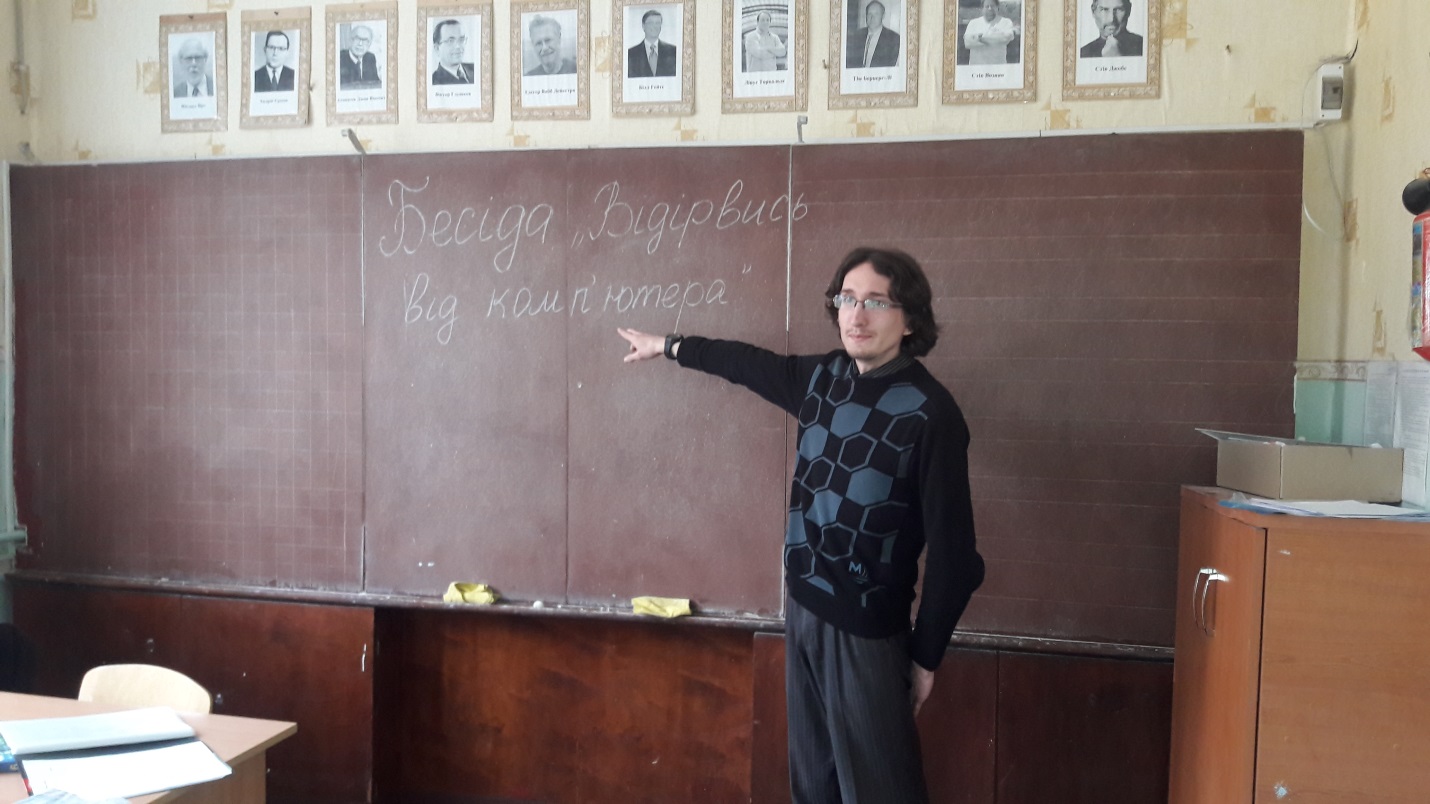 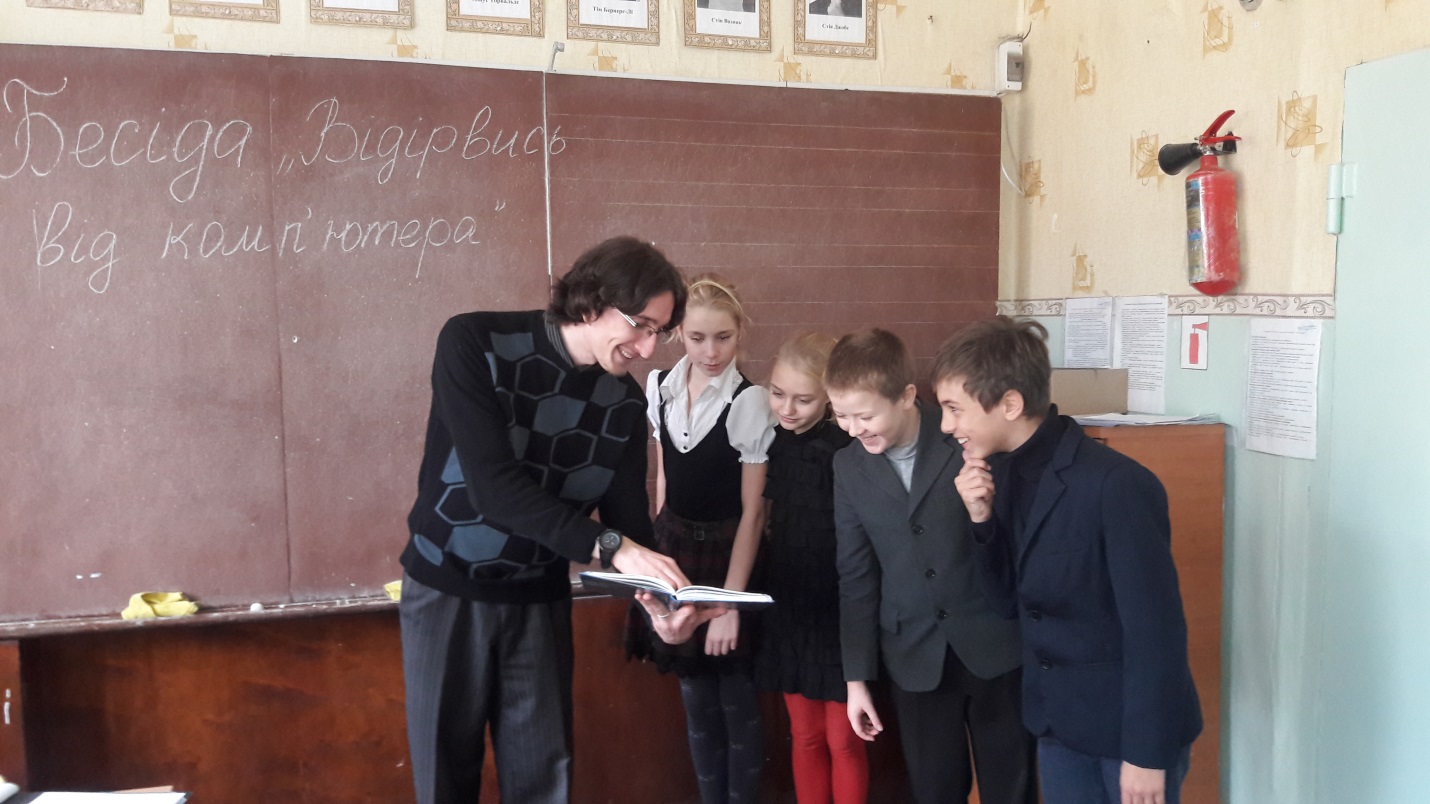 На уроках української мови проводили письмові роботи у вигляді творчих робіт, «Здоровий спосіб життя – це здорово!».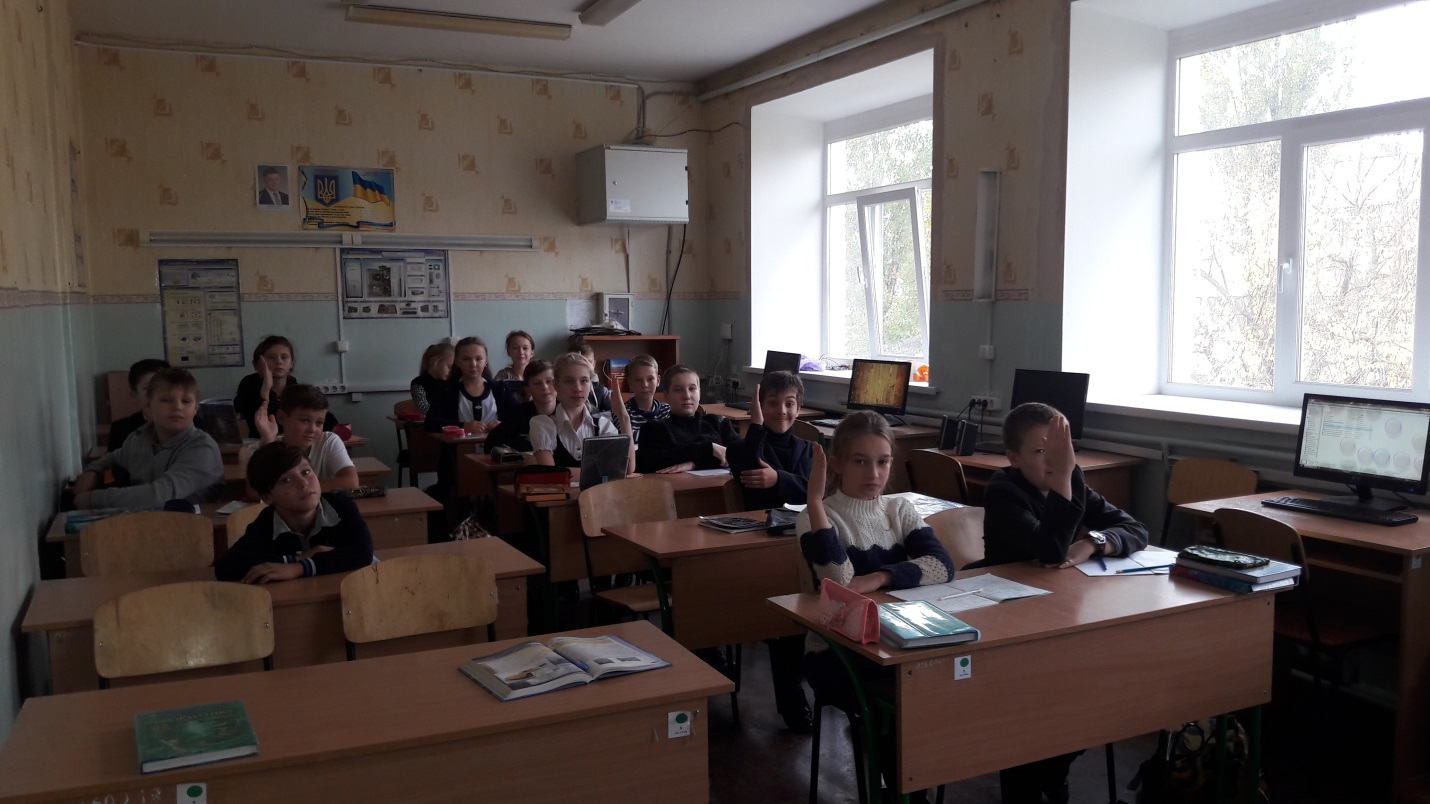 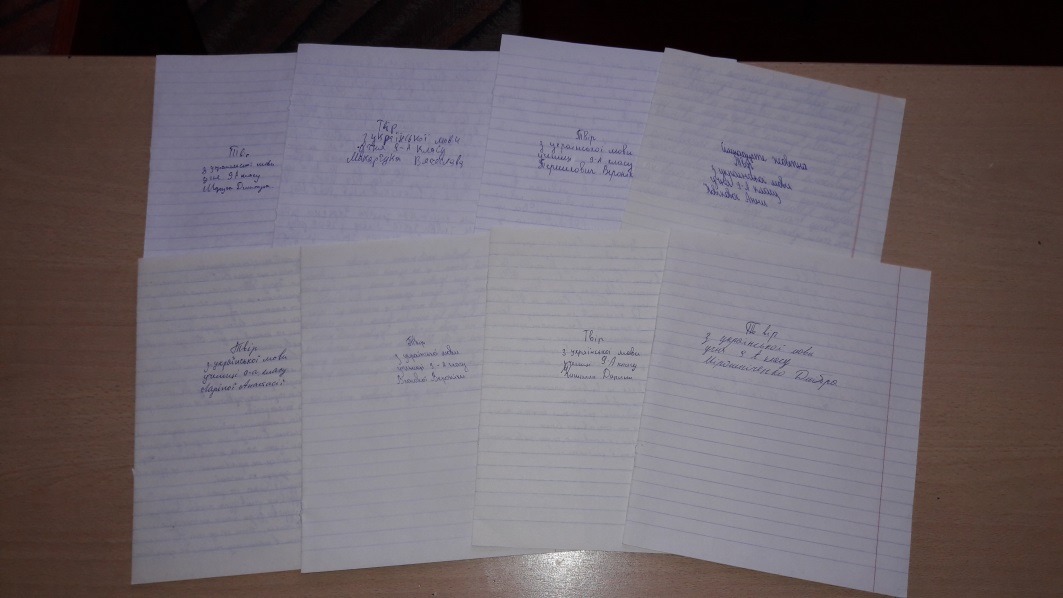  Учні школи брали участь у конкурсі, де представляли роботи у вигляді малюнків «Я обираю, здоров'я», «Здоров’я сьогодні і на все життя»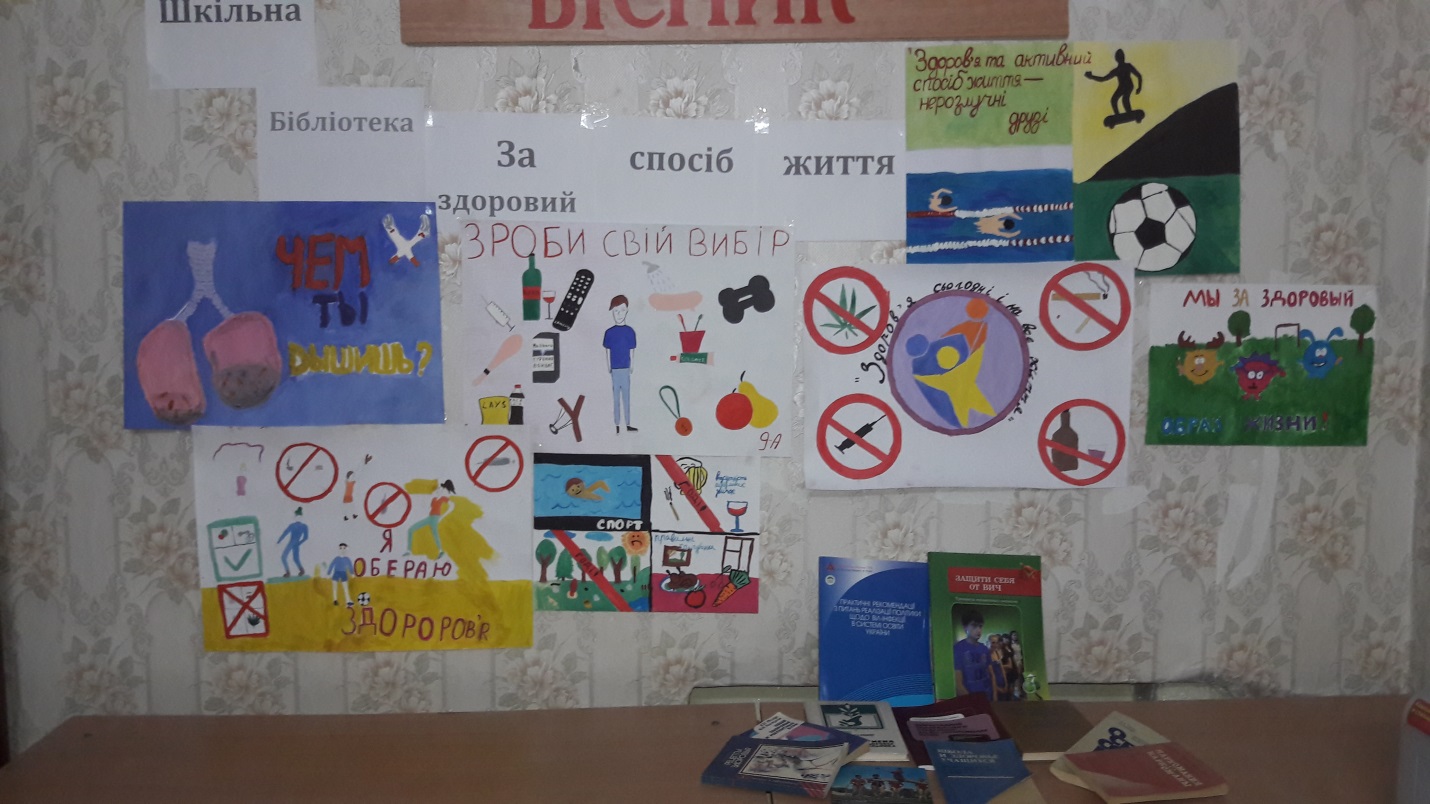 Класні керівники 1-11класів провели  виховну  годину «Ми за здоровий спосіб життя!»Соціальним педагогом було проведене для учнів 8 класу профілактичне заняття для учнів 8 класів з інформаційно-освітньою програмою  «Сімейна розмова» на тему: «Алкогольні напої-міфи та реальність»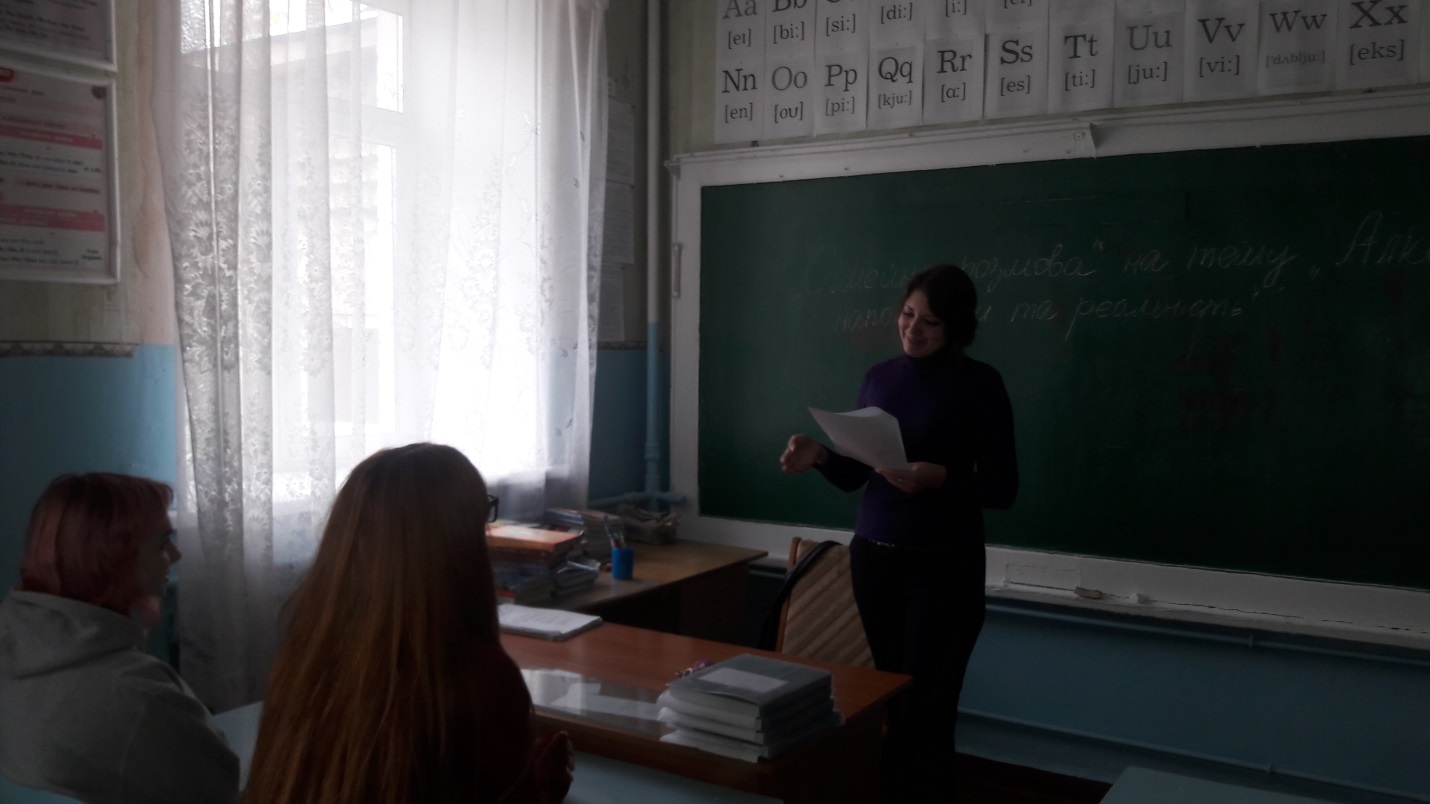 4 жовтня відбулася зустріч учнів 6-9 класів з викладачем УІПА на якій обговорили питання з приводу заборони вживання наркотичних речовин 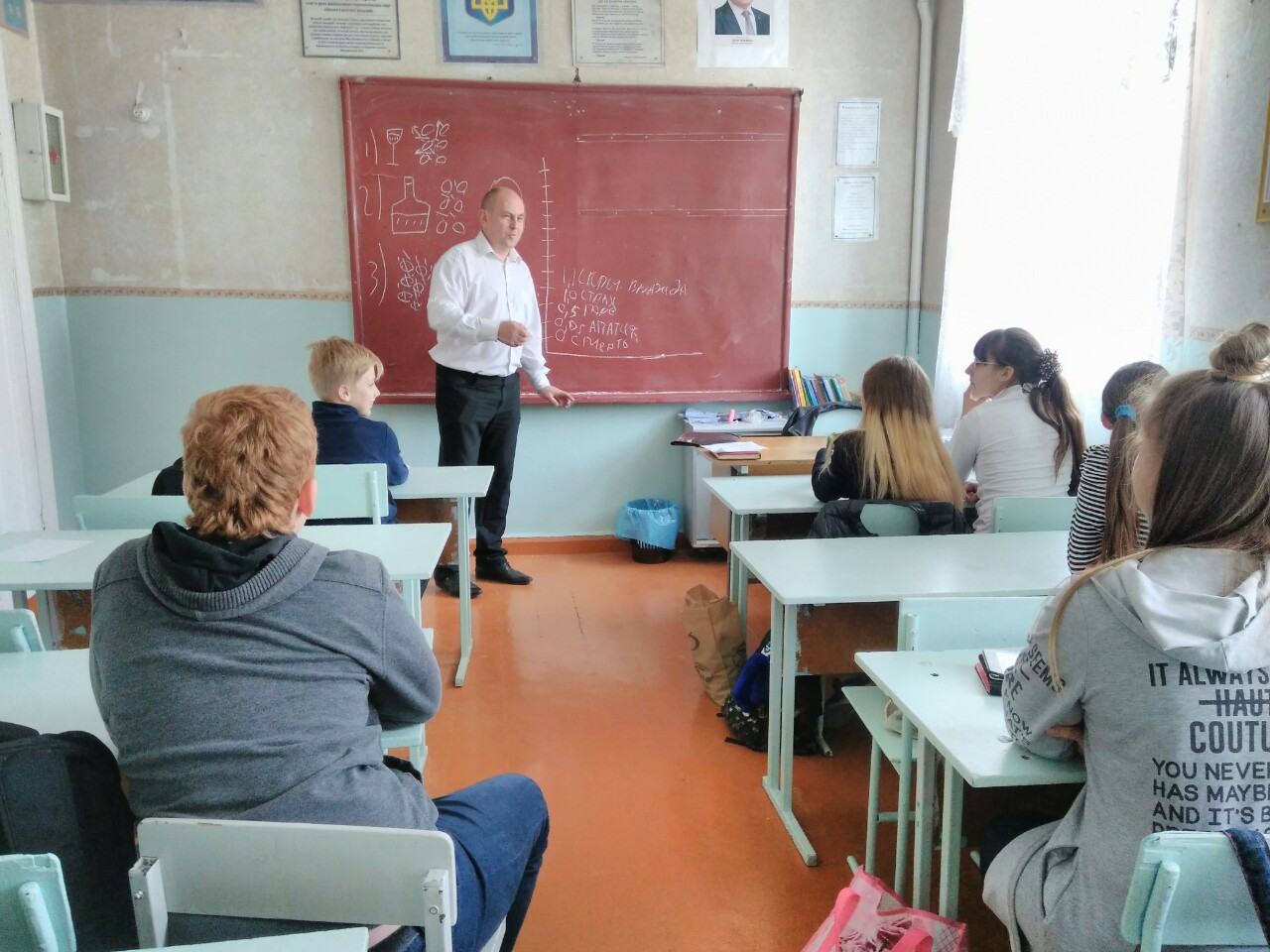 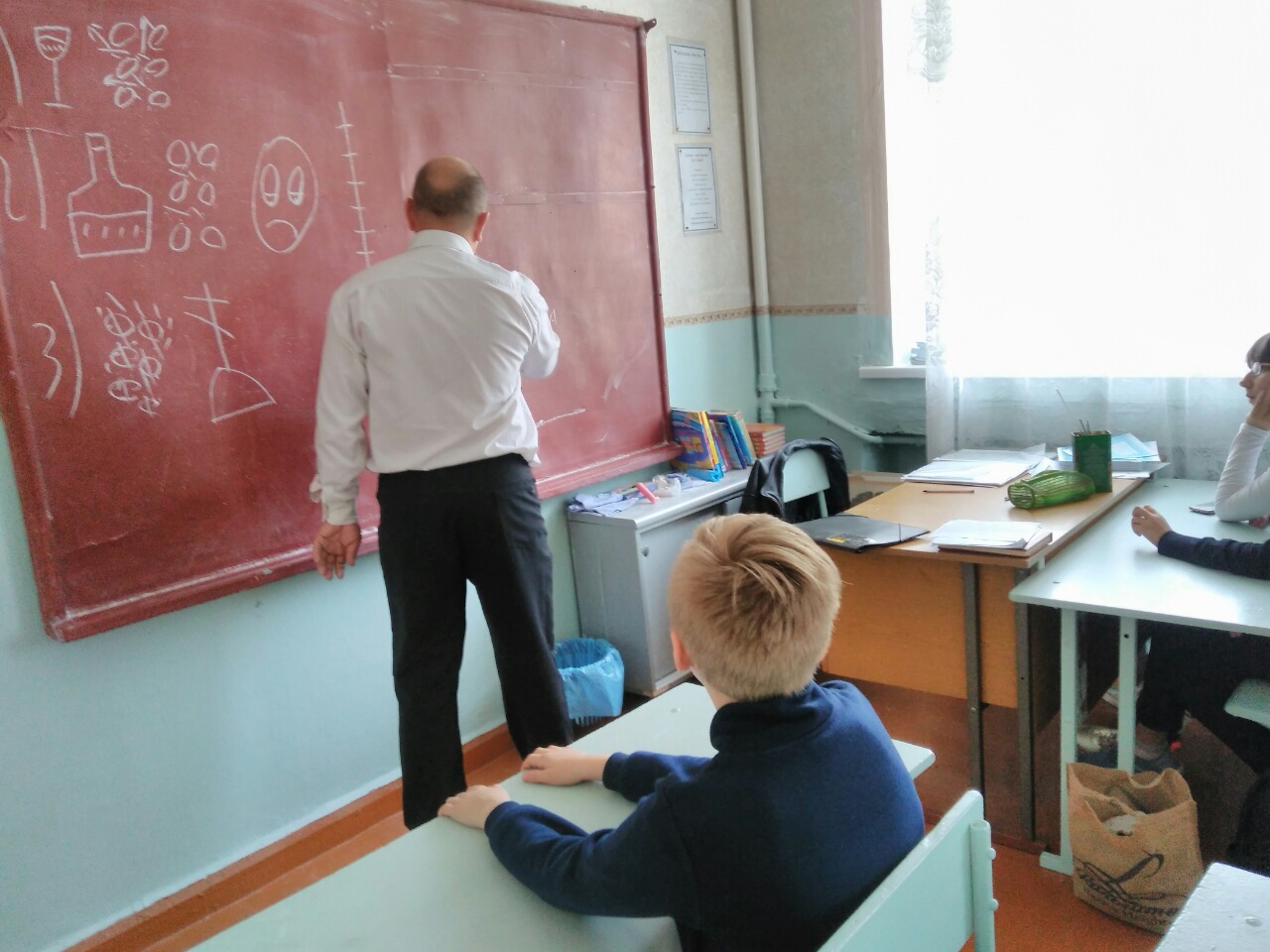 Вчетель фізики провела бесіду «Мобільний зв’язок, його вплив на організм людини » з учнями 7-9 класів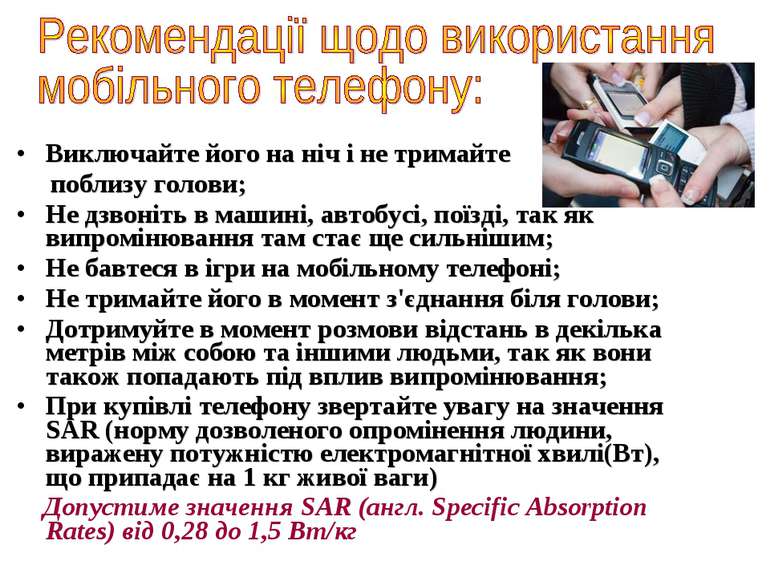 З учнями третього класу відбулася  Гра-вікторина «Ми за здоровий спосіб життя» 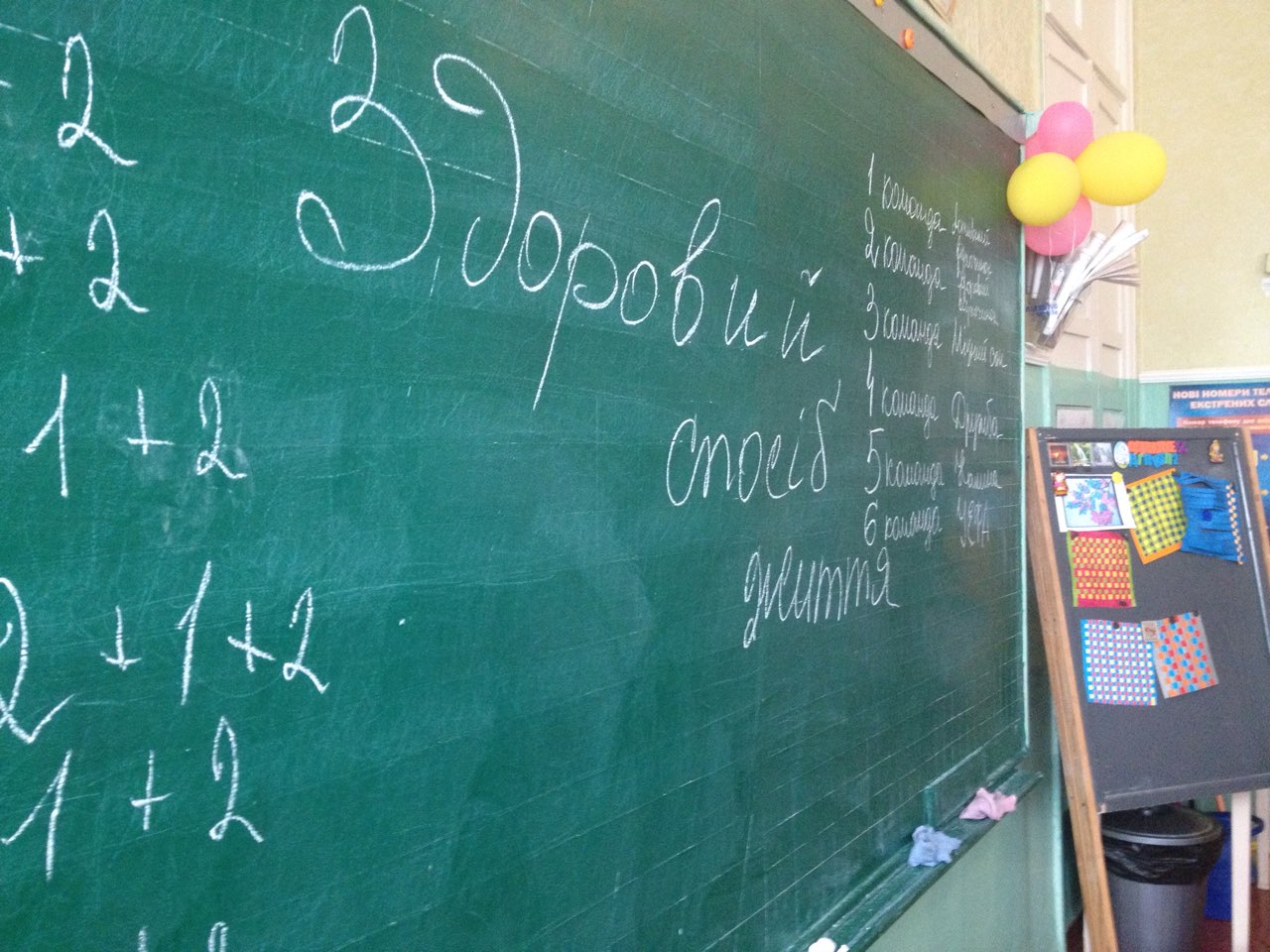 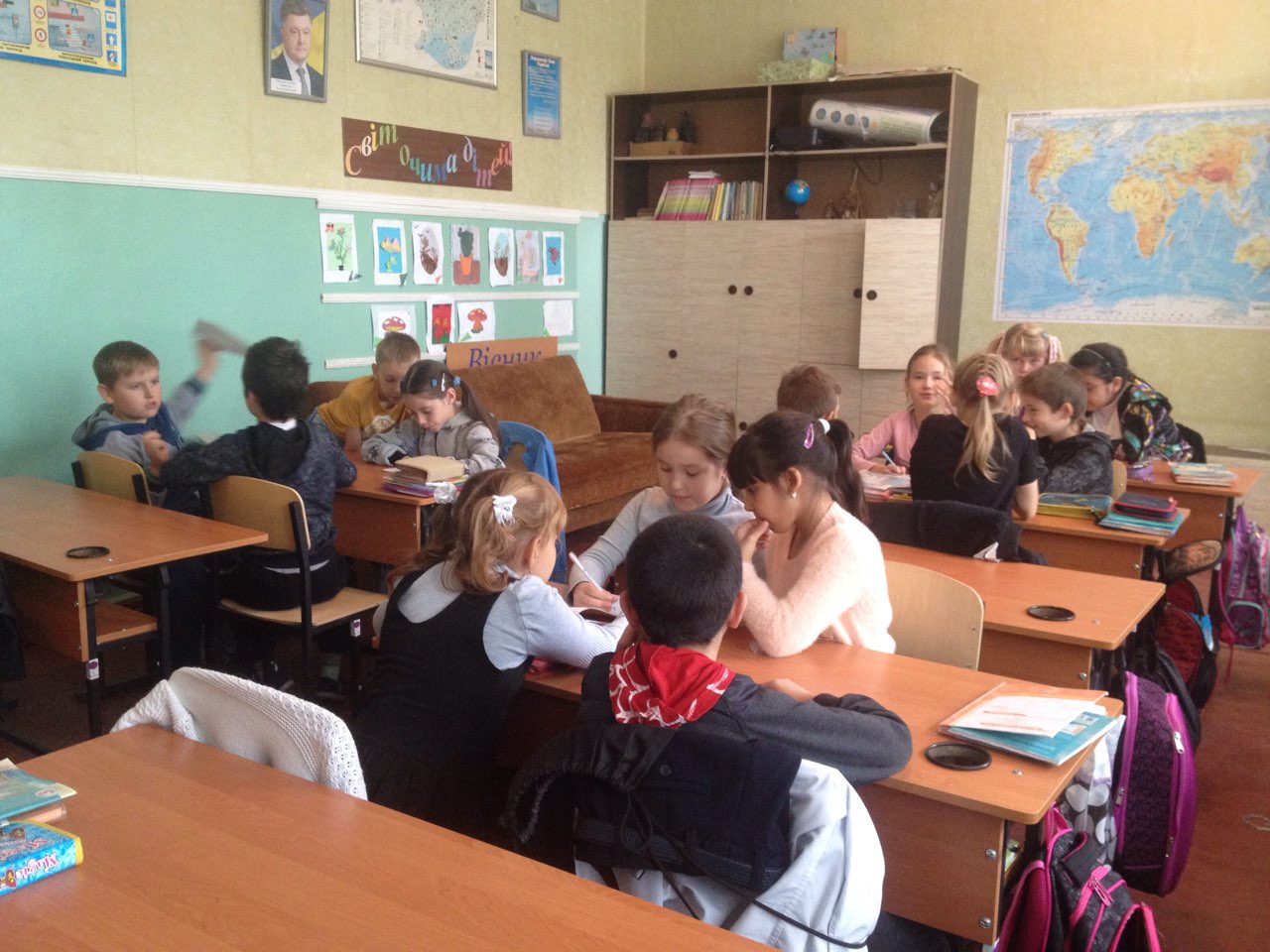 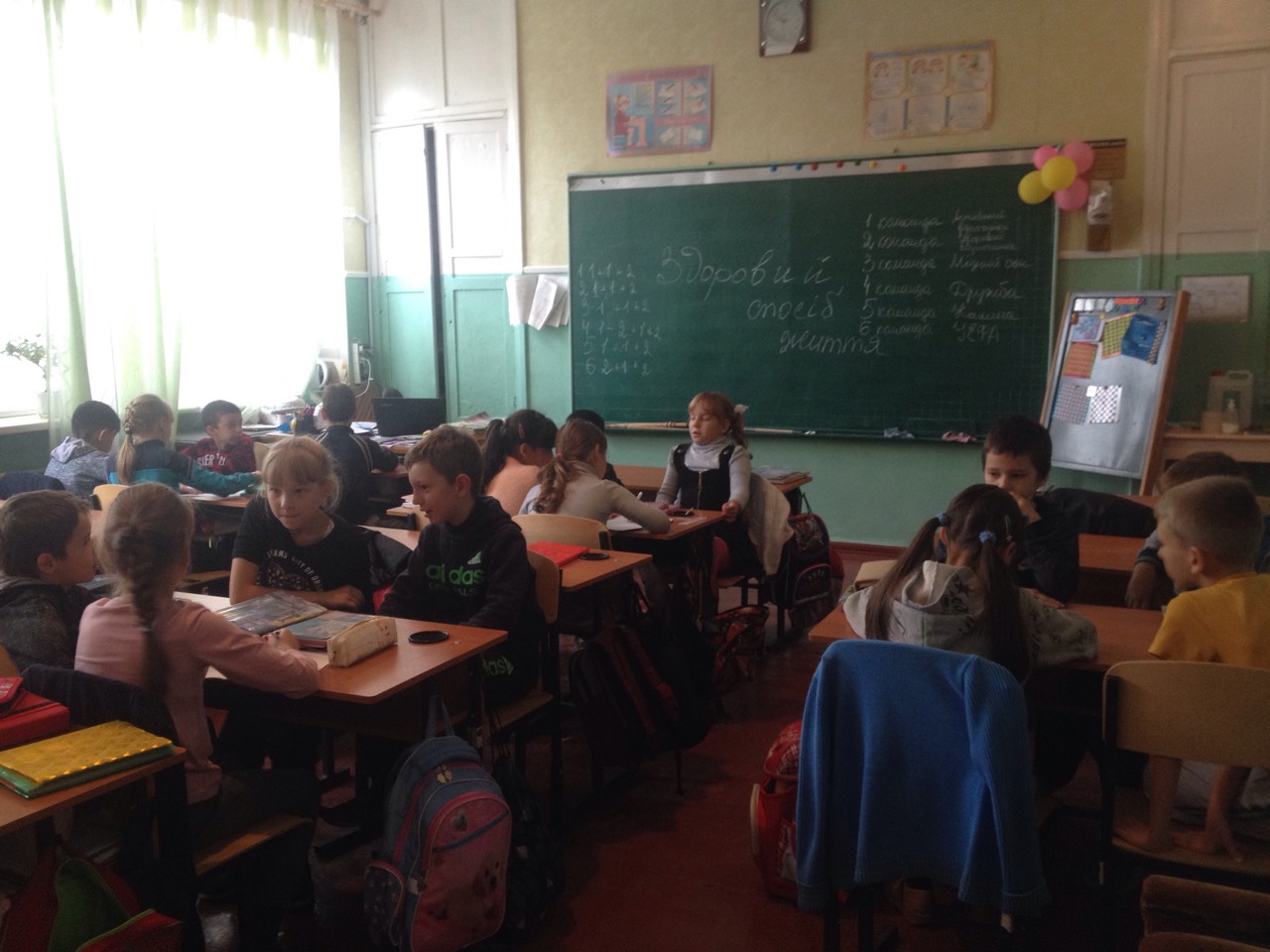 Виставка літератури та малюнків  в шкільній бібліотеці за темою «Здоровий спосіб життя – це добре»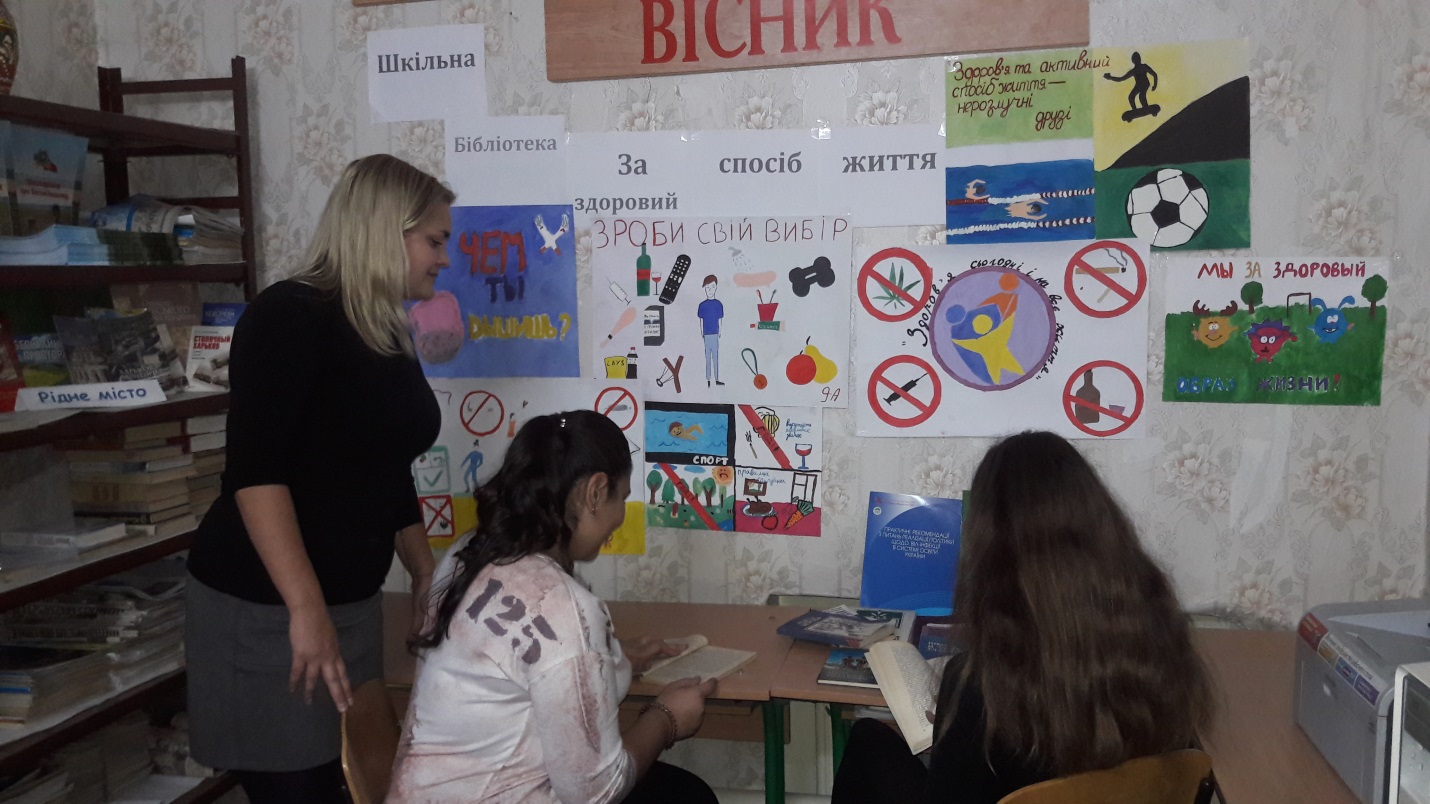 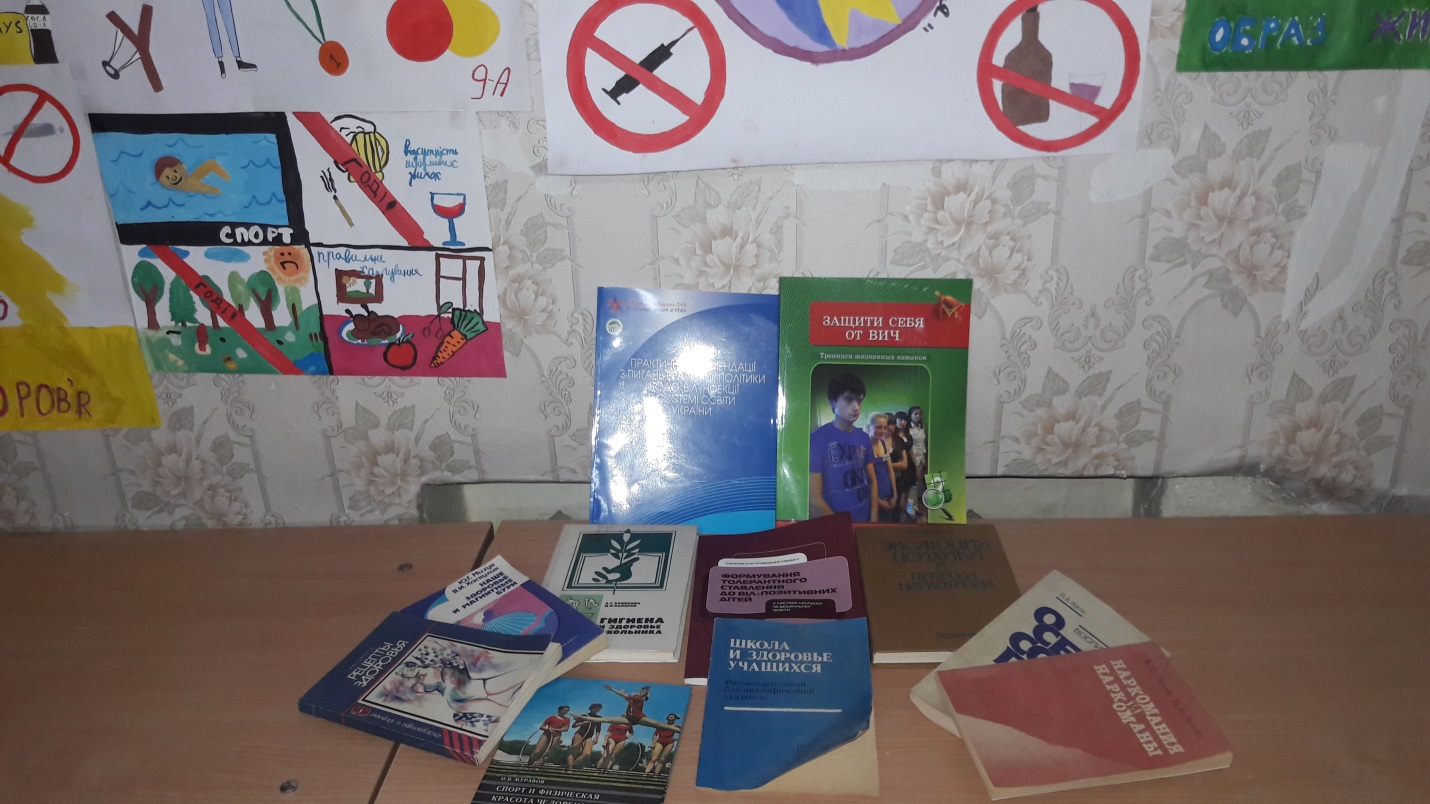 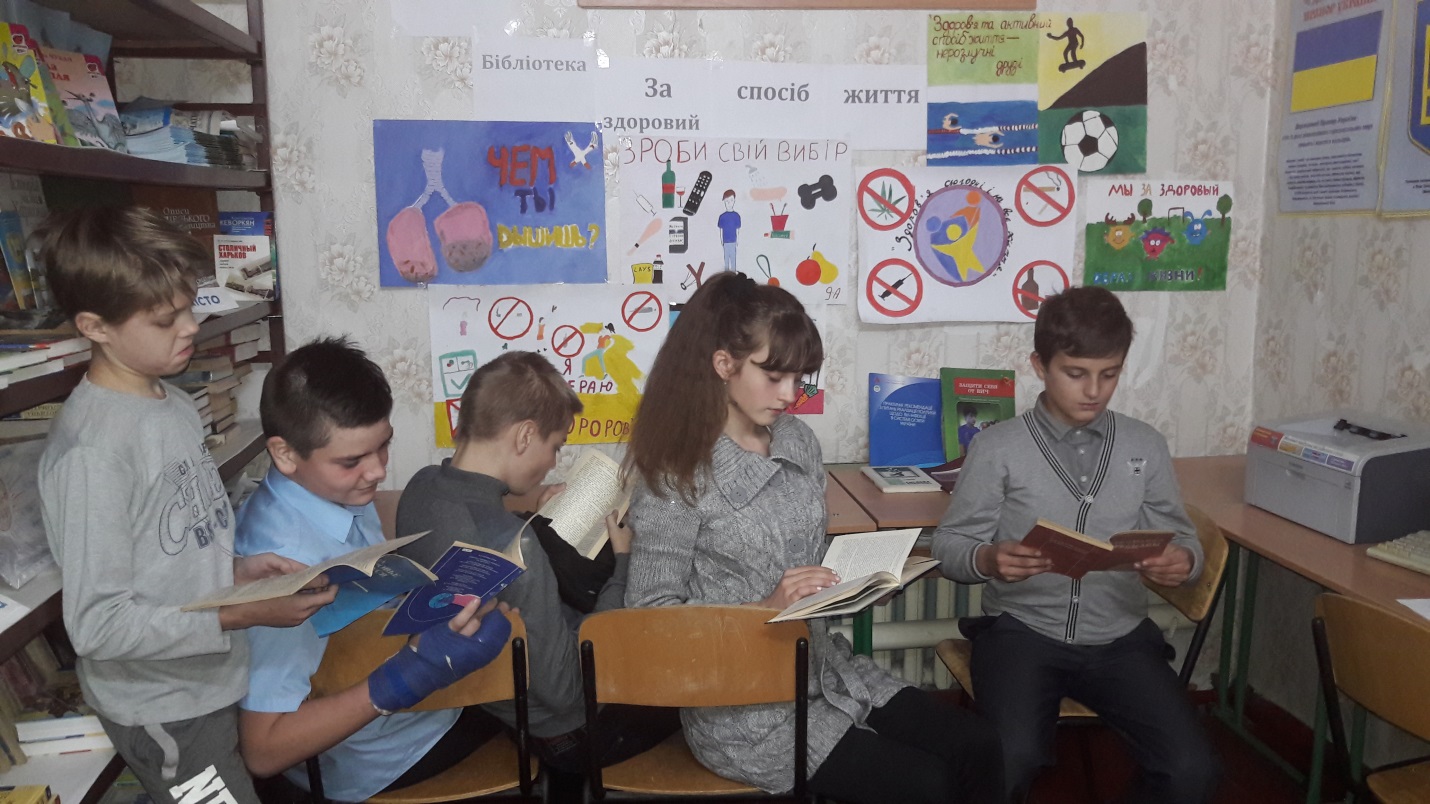 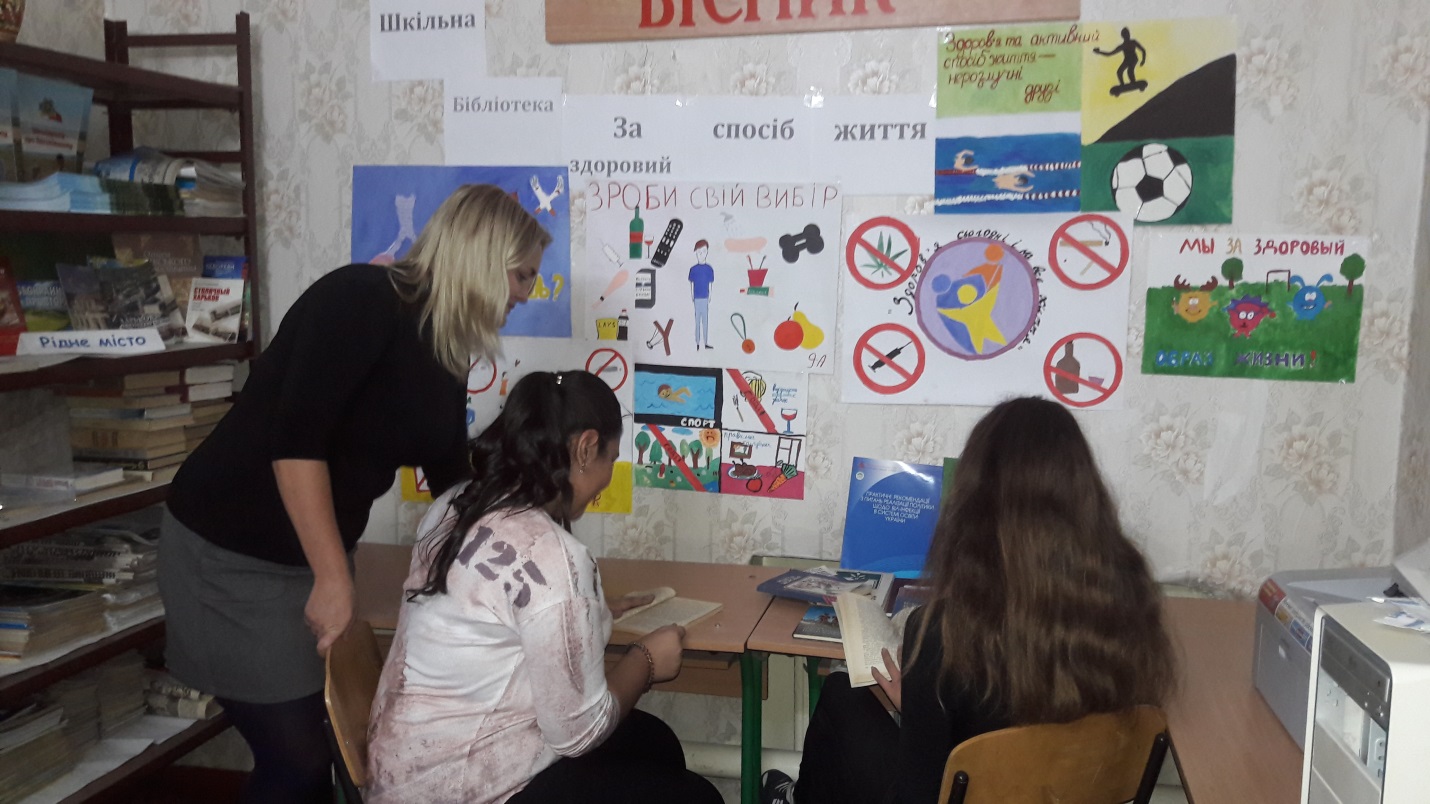 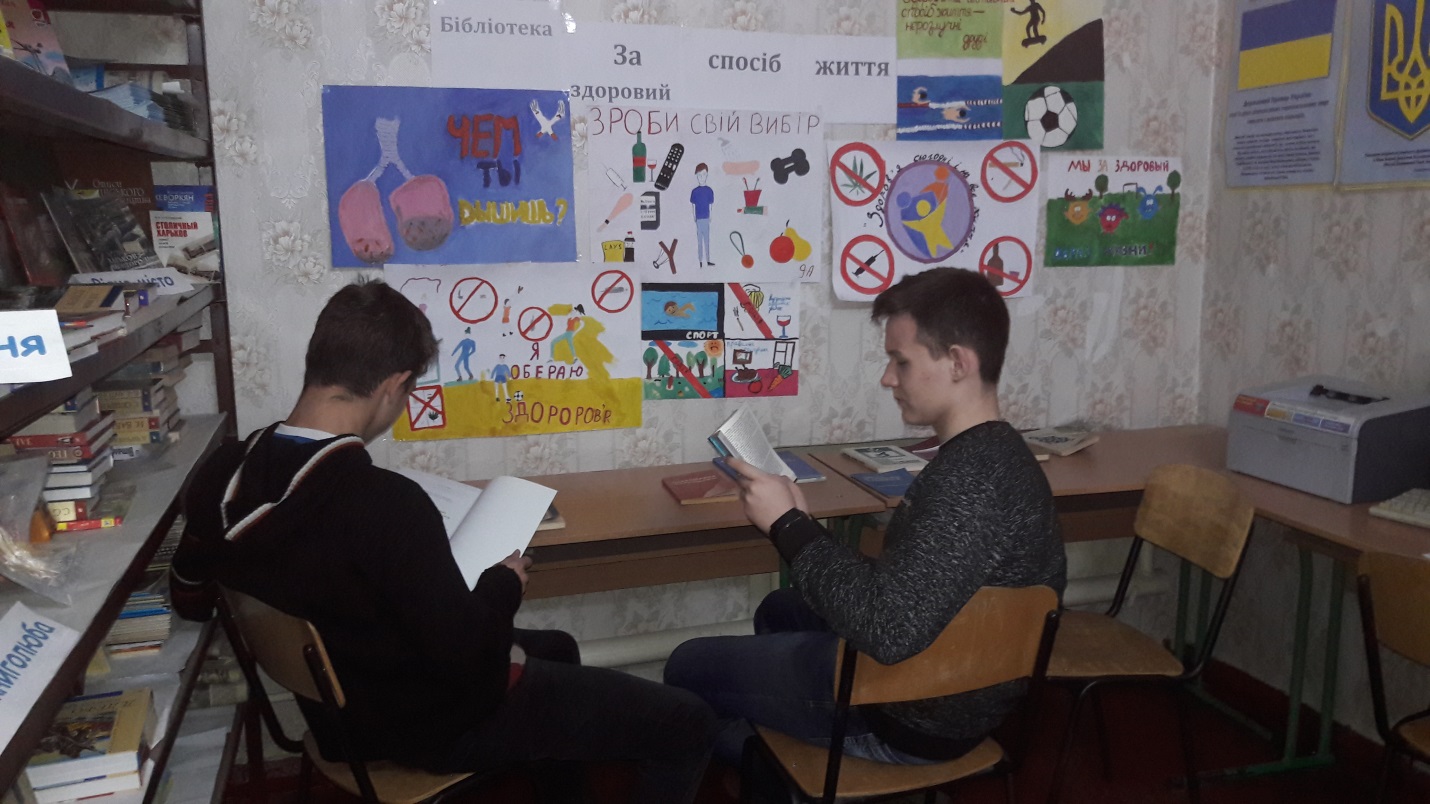 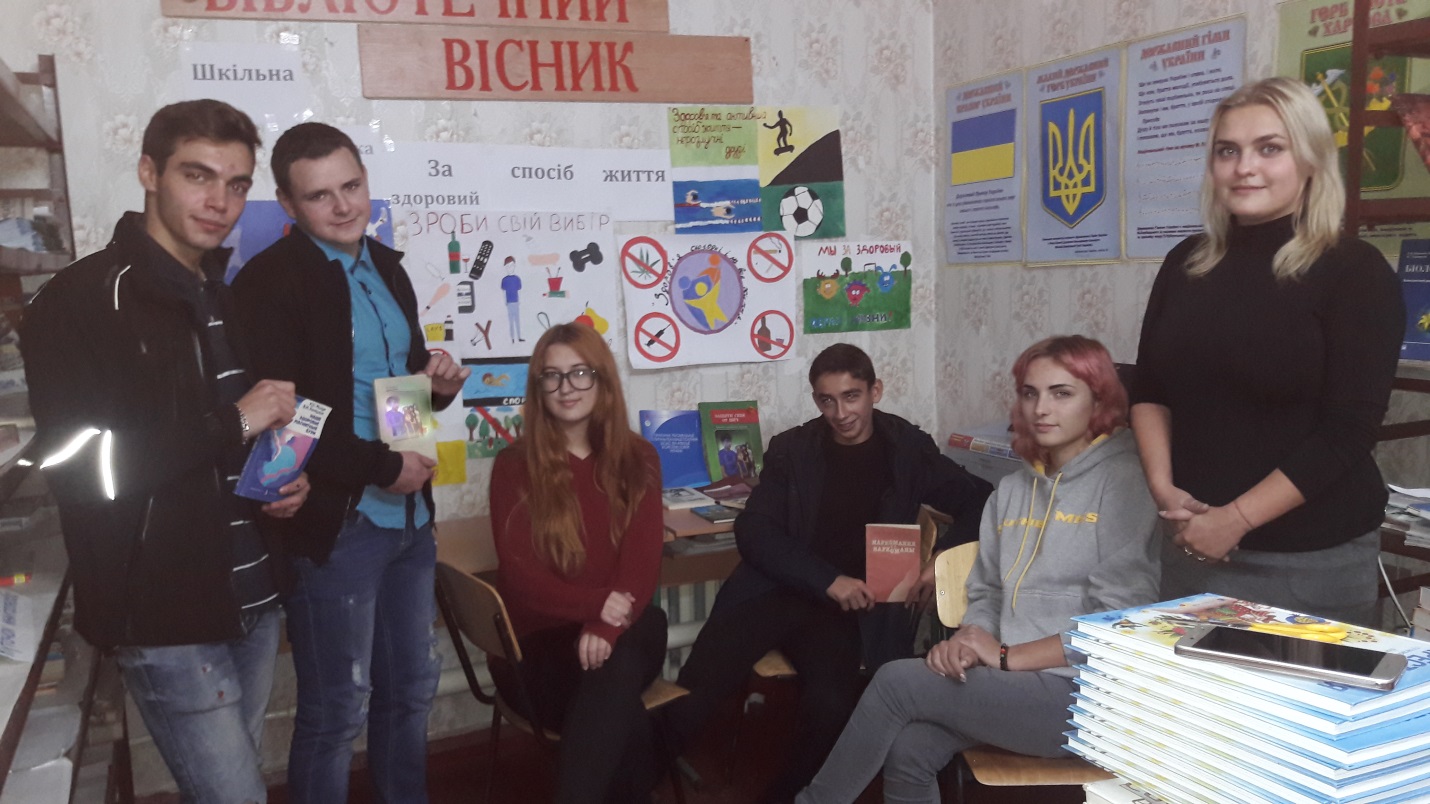 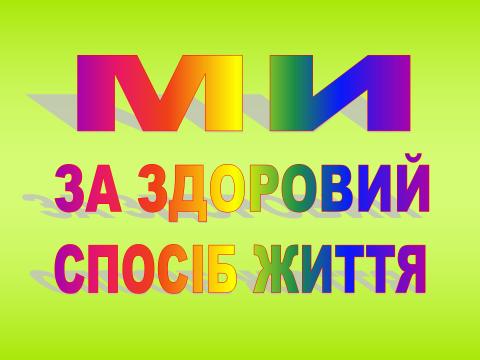                   Вірші про здоровий спосіб життя від учнів ХЗОШ № 41Как много на свете привычек хороших!Зачем же вам та, что убить может лошадь?Должны день и ночь вам друзья говорить: Бросайте!Бросайте! Бросайте! Курить!Лучше сыграйте в лото или книжку прочтите.Очень прошу вас, только не курите!Гіренко Олена Аллахвердієва Бердана 8 АВ здоровом теле здоровый дух!Это знают все вокруг!Не пейте много Кока- КолыИ ешьте меньше сухарейА лучше спортом занимайтесьИ будет все у вас окей!!!Лученцова Анастасия 7 АМы юные дети прекрасной страныВ развитии нужен нам спортМы будем победой награжденыПобьем прошлогодний рекордМы дети, а значит должны все дружитьДух нашей команды не победитьЗабыть навсегда, что такое куритьВсе страхи в себе утаитьМы будем бежать, и скакать высокоХватает нам адреналинаМы юные дети прекрасной страныВолшебной страны – Украина Кашталап Дарина 9 А